  БАШKОРТОСТАН  РЕСПУБЛИКАҺЫ                                           АДМИНИСТРАЦИЯ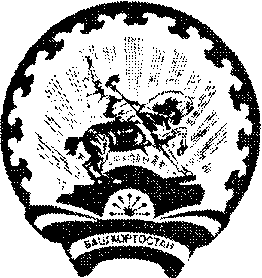              СТƏРЛЕБАШ РАЙОНЫ 				         СЕЛЬСКОГО  ПОСЕЛЕНИЯ         МУНИЦИПАЛЬ РАЙОНЫНЫҢ                             САРАЙСИНСКИЙ СЕЛЬСОВЕТ             ҺАРАЙCА АУЫЛ СОВЕТЫ                                  МУНИЦИПАЛЬНОГО РАЙОНА                 АУЫЛ БИЛƏМƏҺЕ                                          СТЕРЛИБАШЕВСКИЙ  РАЙОН                   ХАКИМИƏТЕ 				          РЕСПУБЛИКИ БАШКОРТОСТАНБОЙОРОК                                                               РАСПОРЯЖЕНИЕ«12» апрель 2018 й.                №10               «12» апреля 2018 г.         В соответствии с  распоряжением Правительства Республики Башкортостан, распоряжением главы администрации муниципального района Стерлибашевский район   от  12 апреля 2018 года № 118-р, в целях улучшения санитарно-экологической обстановки на территории  сельского поселения Сарайсинский сельсовет  муниципального района Стерлибашевский  район  Республики Башкортостан:    	 1.Провести в период с 14 апреля  по 12 мая 2018 года еженедельные экологические субботники по очистке, благоустройству и озеленению территорий населенных пунктов сельского поселения Сарайсинский сельсовет муниципального района Стерлибашевский район.          2. Утвердить  прилагаемый состав  комиссии по организации и проведению экологических субботников на территории  сельского поселения Сарайсинский сельсовет муниципального района Стерлибашевский район  (Приложение №1). 	 	 2.Утвердить  прилагаемый план работы    по   организации и проведению экологических субботников на   территории  администрации  сельского  поселения  Сарайсинский  сельсовет  муниципального района Стерлибашевский район Республики Башкортостан     (Приложение №2).	 	3. Контроль за исполнением  данного  распоряжения  оставляю за собой.И.оглавы  сельского поселения	Сарайсинский  сельсовет			             Р.М.БуляковаПриложение  № 1								к распоряжению администрации								сельского поселения								Сарайсинский сельсовет								от 12 апреля  2018 года № 10Составкомиссии по  организации и проведению  экологических субботников сельского поселения Сарайсинский сельсовет муниципального района Стерлибашевский район         Булякова Р.М.             – и.о.главы  администрации  сельского поселения                                                            Сарайсинский сельсовет,                                                         - председатель комиссии	Султанов Ш.Я.                     - председатель  СПК «Кундряк»,                                                         - зам председателя комиссии	Абдуллина Г.А.                    - заведующая  детским  садом	Шарипов Н.К.                       - директор  МБОУ  СОШ  с. Елимбетово	Файзуллина Р.Р.                   - заведующая  ФАП  с.Елимбетово	Исангужина З.А.                   - заведующая  ФП  д.Сарайсино          Зубаиров Х.А.                       - директор  МБУ СДК с.Елимбетово	 Шкурина Г.Р.                       - начальник почты	 Управляющий делами:                                         Р.М.Булякова                                                                              			Приложение  №2								к распоряжению администрации								сельского поселения								Сарайсинский сельсовет								от 12 апреля  2018 года № 10ПЛАН мероприятий  по организации и проведению экологических субботниковсельского поселения Сарайсинский сельсовет муниципального района Стерлибашевский район Республики БашкортостанИ.о.главы администрации сельского поселения              Р.М.Булякова                № п\пНаименование мероприятийСроки выполненияОтветственные1Произвести очистку прилегающих территорий за организациями и учреждениями, уборка мусора, ремонт ограждений на дворовых территориях14 ,21 апреля АСП Сарайсинский сельсовет, учреждения, организации ( по согласованию), СПК Кундряк ( по согласованию), население 2Принять меры по приведению в надлежащий порядок рабочих мест, производственных  помещений, общественных и жилых зданий, дворов, улиц, дорог,  территорий населенных пунктов, закрепленных за предприятиями, учреждениями и организациями.14 апреля, с 21 по 28 апреля 2018годаАСП Сарайсинский сельсовет, учреждения, организации ( по согласованию), СПК Кундряк  ( по согласованию) 4Очистка от мусора закрепленных территорий и территории, прилегающих к предприятиям и организациям, обрезка деревьев и кустарника, вырубка порослей, валка аварийных и сухостойных деревьев, побелка деревьев известковым раствором, окраска бордюров, побелка бордюрного камня, уход за газонами и полесадниками, цветниками, покраска ограждений, посадка деревьев21 апреля, с 28 по 5 мая 2018 годаАСП Сарайсинский сельсовет, учреждения, организации ( по согласованию), СПК Кундряк  ( по согласованию),население5Очистка от мусора закрепленных территорий и территории, прилегающих к предприятиям и организациям, обрезка деревьев и кустарника, вырубка порослей, валка аварийных и сухостойных деревьев, побелка деревьев известковым раствором, окраска бордюров, побелка бордюрного камня, уход за газонами и полесадниками, цветниками, покраска ограждений, посадка деревьев, благоустройство памятников и памятных мест, обелисков, мемориальных досок05 мая 2018 годаАСП Сарайсинский сельсовет, учреждения, организации ( по согласованию), СПК Кундряк  ( по согласованию),население, МБОУ СОШ ( по согласованию), 6Очистка от мусора закрепленных территорий и территории, прилегающих к предприятиям и организациям, обрезка деревьев и кустарника, вырубка порослей, валка аварийных и сухостойных деревьев12 мая 2018 годаАСП Сарайсинский сельсовет, СПК Кундряк (по согласованию), население